Prisluhni in si oglej….:https://youtu.be/f1Px6jLW7pE(drži gumb Ctrl in z miško klikni na povezavo)Pripravi si en bel list, rdečo, rumeno, modro in zeleno barvico, šablono in škarjice. V zvezek napiši naslov:VAJA             LIKIPoglej si posnetek do konca, nato naredi še ti:https://youtu.be/-nV4BZs9LGQ(drži gumb Ctrl in z miško klikni na povezavo)V DZ na str.81 reši 1.in 2. nalogo. Naj ti gre dobro od rok!(neobvezno: PREPZNAŠ V TEJ SLIKCI POSAMEZNE LIKE?)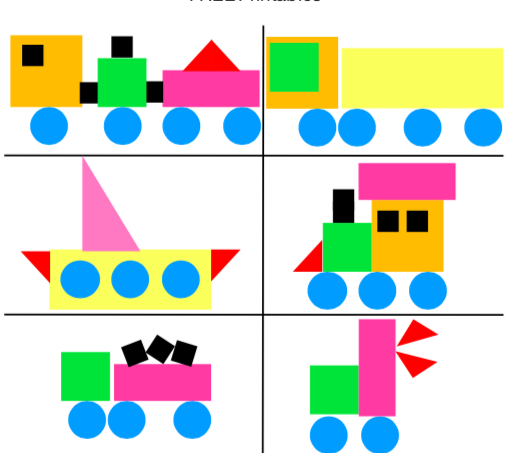 LEPO TE POZDRAVLJAM, MATEJA MAGAJNA